Inverse Trigonometry and Hyperbolic Functions الدوال المثلثية والزائدية العكسية الدوال العكسية المثلثية والزائدية نستطيع أن نصف حدودها باللوغارتمات ولغرض تعريف الدالة العكسية للدالة      فإن  نكتب إذا كان  فإذا كانت فإننا سنحصل على  نجد أن بحل المعادلة التربيعية أعلاه بالنسبة للمتغير وبأخذ اللوغارتم لكلا الطرفين يكون لدينا   وبنفس الطريقة نستطيع أن نجد   دالة متعددة القيم مع عدد غير منته من القيم لكل نقطة  ومن هنا نلاحظ أن  بقية الدوال العكسية لذلك سيكون لدينا وكلاهما دالة متعددة القيم وهم دوال تحليلية لأنها ناتجة من تركيب دالتين تحليليتين .   كالآتي:أما مشتقاتهم فنحصل عليها بسهولة من مشتقات اللوغارتم حيث تكون مشتقة    فتأخذ الصيغة الآتية:والتي تعتمد بالتأكيد على اختيارنا للقيم داخل الجذر التربيعي أما بالنسبة لمشتقة   مثال:  جد قيمة  الحل .    عدد صحيح موجب. حيث الآن إذا لاحظنا أنلذلك يمكننا أن نكتب  عدد صحيح موجب. حيث الآن سنتطرق إلى الدوال الزائدية العكسية والتي تعطى بالمعادلات الآتية :أ.          ب.                       .جوالمشتقات لهذه الدوال تكون بالصورة الآتية أ.  ب.  ج.    مثال:  جد قيمة  الحل :    عدد صحيح موجب. حيث مثال:  جد قيمة   الحل :  مثال:  جد قيمة   الحل:مثال:  جد قيمة   الحل: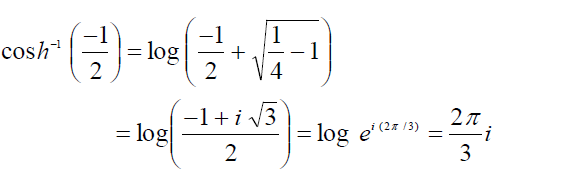 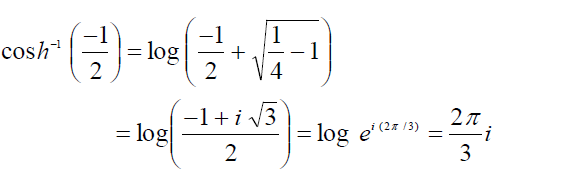 مثال:  جد قيمة   الحل:مثال:  جد قيمة   الحل:جد قيم  لقيمة z  الاتيةجد قيم z  التي تحقق المعادلات الاتية ا-    ب-    ج-     د-    جد قيم كل مماياتيا-   ب-   ج -   د-    اثبت ان ا-     ب-  دالة غير تحليلية   جد قيمة  لكل من القيم الاتية           ا-          ب- اثبت ان        اثبت ان  دالة غير تحليليةاذا كانت  و   ، اثبت ان 